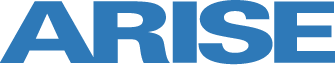 Job Title:Camp Health Director, Grade 7Reports to:Camp DirectorFLSA Status/Schedule:Non-Exempt, SeasonalLocation:ARISE at the Farm (Chittenango, NY) & Freedom Camp (Auburn, NY)ARISE’s mission is to work with people of all abilities to create a fair and just community in which everyone can fully participate.ARISE’s mission is to work with people of all abilities to create a fair and just community in which everyone can fully participate.Job Summary:Job Summary:The Camp Health Director is responsible for the health and safety of campers. Oversees the camp’s sanitation as well as implementation of the written safety plans’ medical components.Requirements:Must be licensed as a Physician, Physician's Assistant, or Registered NurseCurrent Certification in Responding to First Aid issued by the American Red Cross or an Agency approved by the State Commissioner of HealthCurrent certification in Cardio Pulmonary Resuscitation for the Professional Rescuer issued by the American Red Cross or another agency approved by the State Commissioner of HealthA working knowledge of providing accommodations for children with developmental disabilities into inclusive social, recreational and educational activitiesThe Camp Health Director is responsible for the health and safety of campers. Oversees the camp’s sanitation as well as implementation of the written safety plans’ medical components.Requirements:Must be licensed as a Physician, Physician's Assistant, or Registered NurseCurrent Certification in Responding to First Aid issued by the American Red Cross or an Agency approved by the State Commissioner of HealthCurrent certification in Cardio Pulmonary Resuscitation for the Professional Rescuer issued by the American Red Cross or another agency approved by the State Commissioner of HealthA working knowledge of providing accommodations for children with developmental disabilities into inclusive social, recreational and educational activitiesEssential Functions:Review camper applications particularly the confidential health history information for completeness of immunizations, medication requirements, alerts to allergies, seizure disorders, special medical needs, dietary restrictions, and/or any existing communicable disease, emergency contacts and physician information (physician's name, address and telephone number) Review and maintain campers' confidential medical histories; follow up and update with additional information, as updates occur, to ensure health and safety of campersOversee initial health screening of campers and daily surveillance of the camp participants  Maintain the camp medical log Inspect First Aid Kits locations and contents, and preorder necessary supplies to avoid shortagesRespond to medical emergencies; treat injuries immediately; refer cases needing follow up to appropriate providers in timely medically responsible mannerReport incidents in a timely manner to ARISE Director of Quality as well as Supervisor and parents, as appropriateProvide assistance with toileting, personal hygiene and administer medications according to each camper’s needsReview information detailing the disabilities of program participants against activity schedule to help determine support strategies necessary for participation in program activities. Assist Camp Director with any accommodations necessary for campers’ participation in inclusive recreationUphold the codes of conduct and ethics as well as all ARISE policies and procedures Exercise sound judgment as a matter of course and hold protected health information and other sensitive information in the strictest of confidence in accordance with ARISE and HIPAA policies Other duties as assigned.Essential Functions:Review camper applications particularly the confidential health history information for completeness of immunizations, medication requirements, alerts to allergies, seizure disorders, special medical needs, dietary restrictions, and/or any existing communicable disease, emergency contacts and physician information (physician's name, address and telephone number) Review and maintain campers' confidential medical histories; follow up and update with additional information, as updates occur, to ensure health and safety of campersOversee initial health screening of campers and daily surveillance of the camp participants  Maintain the camp medical log Inspect First Aid Kits locations and contents, and preorder necessary supplies to avoid shortagesRespond to medical emergencies; treat injuries immediately; refer cases needing follow up to appropriate providers in timely medically responsible mannerReport incidents in a timely manner to ARISE Director of Quality as well as Supervisor and parents, as appropriateProvide assistance with toileting, personal hygiene and administer medications according to each camper’s needsReview information detailing the disabilities of program participants against activity schedule to help determine support strategies necessary for participation in program activities. Assist Camp Director with any accommodations necessary for campers’ participation in inclusive recreationUphold the codes of conduct and ethics as well as all ARISE policies and procedures Exercise sound judgment as a matter of course and hold protected health information and other sensitive information in the strictest of confidence in accordance with ARISE and HIPAA policies Other duties as assigned.